            福南斯登宣道堂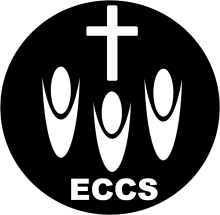     Evangelical Community Church FrankstonSpringvale宣道堂: 46 Balmoral Ave, Springvale VIC 3171 （10:00am）www.eccs.org.auFrankston宣道堂：16-18 High St, Frankston VIC 3199 （2:00pm） www.eccfrankston.org.au联系人：吴庆胜传道（Terence Ng）0421006439  电邮 : terencehsng@yahoo.com.au英文堂：10 Parsons Ave., Springvale VIC 3171 (10:00am)  爱加倍培训中心: 10 Parsons Ave, Springvale VIC 3171报告事项1. 欢迎今天新来的朋友与我们一起在神的家中敬拜，愿上帝祝福您，请将新人登记表填妥给迎新的同工。2. 在每主日下午1:15开始有主日祷告会，让我们一起为教会的复兴祷告。3. 当我们进入聚会的殿中，请大家将手机放到静音，怀着敬畏的心安静在自己的座位上，用心来敬拜主！4.   6月15日晚上7：30在老人会有教会的祷告会，我们一起来学习怎样祷告，为教会家庭扬声祷告！5．  6月17日有儿童奉献礼，如需查询和报名请联系慧仙师母，报名截止6月15日。感恩及代祷为最近外出旅游的弟兄姐妹祷告，求主保守看顾他们的脚步平安，无论他们走到哪里都能够为神做荣耀的见证！为新近受洗的弟兄姐妹祷告，求主坚固他们的信心，使得他们更加的明白真理和追求神的话语！求圣灵带领教导我们弟兄姐妹怎样祷告，也让我们知道我们能靠着祷告得到从神而来的能力，建立神的教会和家庭！主日事奉轮值表奉献统计（截止日期27/5/2018）`		上周崇拜出席人数及奉献（日期3/6/2018）欢迎参加本堂小组聚会和祷告会2018年6月10日    主日崇拜程序2018年6月10日    主日崇拜程序下午2点序乐林婉茵姐妹宣召主在圣殿中顾勤姐妹圣诗84 荣耀归主名倪宏渊 王玲启应经文诗篇81篇1-16赞美诗歌耶和华你是我的神我的心你要称颂耶和华 充满我读经哥林多前书1：27夏建国弟兄证道基督徒的拙与巧万海生牧师回应诗歌402 求主每天教导我每月的第一个主日有圣餐奉献献上感恩报告吴庆胜传道感恩见证吴庆胜传道欢迎吴庆胜传道结束圣诗三一颂祝福万海生牧师三叠阿门我们的异象：靠着神，我们可以影响这个世界！广传福音 全人敬拜 彼此相爱 认识真理 服事他人灵修小品面朝天主，欢乐幸福   -   (借用海子《面朝大海，春暖花开》一诗)从今天起，做一个幸福的人去教堂，做礼拜，侍奉耶和华天父从今天起，赞美上帝，赞美主耶稣我有一所房子（教堂），面朝天主，欢乐幸福从今天起，和每一个亲人通信告诉他们我的幸福告诉他们我信主耶稣我将告诉每一个人给每一条河每一座山取一个温暖的名字陌生人，我也为你祝福愿你有一个灿烂的前程愿你有情人终成眷属愿你获得主耶稣的救赎我们一起，面朝天主，欢乐幸福神却拣选了世上愚拙的，叫有智慧的羞愧；又拣选了世上软弱的，叫那强壮的羞愧。                           哥林多前书1：27              本主日下主日证道you证道万海生牧师Allan传道主领顾勤李慧娟司琴林婉茵吴思亭唱诗倪宏渊 王玲汤卫东 顾勤读经夏建国王玲迎新蒙观兰金伟明影音冯慧仙倪宏渊儿童主日学刘忞颖 许振华Allan传道 吴碧珊司厨汤卫东 蒙观兰组金伟明 阮锦屏司事蒙观兰 程彩萍马伟 吴慧芳周报李慧娟刘忞颖年奉献预算年实际奉献周预算周实际奉献周短缺$186200$181338$3800$3627$173成人儿童常费购堂基金奉献总数奉献总金额讲员费ECCS中文堂97 38$1393$605$1998$3302.45-$ECCS英文堂285$315.30$320$635.30$3302.45ECCFECCF35   8$669.15$$669.15$3302.45-$120小组时间地点联系人仁爱小组隔周六晚7:30  老人会金伟明97505850信心小组隔周六晚7:30 老人会孙慧奋0434199578Frankston常青团契每月一次王利民97505850Frankston 祷告会每主日1:15 - 1:45pm邹景姃0438616613Frankston特别祷告会每二周晚7：30在老人会许振华0481090987ECC青少年团契爱加倍中心（地址在首页）每月一次(周六)，6-8pmALLAN0402675219